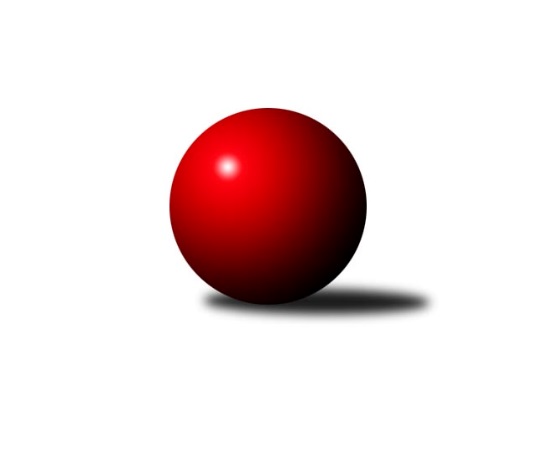 Č.8Ročník 2011/2012	26.11.2011Nejlepšího výkonu v tomto kole: 3298 dosáhlo družstvo: TJ Lokomotiva Česká Třebová2. KLZ B 2011/2012Výsledky 8. kolaSouhrnný přehled výsledků:KK PSJ Jihlava	- KK Šumperk ˝B˝	7:1	3118:2906	17.0:7.0	26.11.HKK Olomouc	- KK Slovan Rosice	6:2	2971:2911	14.0:10.0	26.11.TJ Sokol Luhačovice	- TJ Lokomotiva Česká Třebová	2:6	3138:3298	8.0:16.0	26.11.SK Baník Ratiškovice	- KK Vyškov	1:7	3014:3150	7.0:17.0	26.11.Tabulka družstev:	1.	TJ Lokomotiva Česká Třebová	7	6	0	1	35.5 : 20.5 	99.0 : 69.0 	 3137	12	2.	SK Baník Ratiškovice	7	5	0	2	34.0 : 22.0 	83.5 : 84.5 	 3081	10	3.	KK Vyškov	7	4	1	2	34.5 : 21.5 	92.0 : 76.0 	 3131	9	4.	KC Zlín	7	3	0	4	30.0 : 26.0 	89.0 : 79.0 	 3077	6	5.	KK PSJ Jihlava	7	3	0	4	28.0 : 28.0 	83.0 : 85.0 	 3053	6	6.	HKK Olomouc	7	3	0	4	24.0 : 32.0 	79.5 : 88.5 	 2981	6	7.	TJ Sokol Luhačovice	8	3	0	5	27.0 : 37.0 	89.5 : 102.5 	 3011	6	8.	KK Šumperk ˝B˝	7	2	1	4	21.0 : 35.0 	75.5 : 92.5 	 2994	5	9.	KK Slovan Rosice	7	2	0	5	22.0 : 34.0 	77.0 : 91.0 	 3014	4Podrobné výsledky kola:	 KK PSJ Jihlava	3118	7:1	2906	KK Šumperk ˝B˝	Šárka Dvořáková	133 	 132 	 120 	123	508 	 4:0 	 441 	 103	126 	 98	114	Pavlína Gerešová	Lenka Habrová	123 	 123 	 153 	109	508 	 1:3 	 492 	 130	139 	 91	132	Hana Likavcová	Dana Fišerová	150 	 122 	 131 	119	522 	 2:2 	 505 	 125	135 	 116	129	Anna Randová	Eva Doubková	125 	 131 	 129 	129	514 	 3.5:0.5 	 454 	 110	122 	 129	93	Olga Sedlářová	Šárka Vacková	140 	 123 	 142 	133	538 	 4:0 	 485 	 126	122 	 111	126	Ludmila Mederová	Michaela Pospíšilová	124 	 133 	 132 	139	528 	 2.5:1.5 	 529 	 144	127 	 119	139	Libuše Strachotovározhodčí: Nejlepší výkon utkání: 538 - Šárka Vacková	 HKK Olomouc	2971	6:2	2911	KK Slovan Rosice	Marie Chmelíková	135 	 150 	 123 	124	532 	 4:0 	 466 	 106	129 	 121	110	Šárka Palková	Hana Malíšková	120 	 126 	 118 	111	475 	 1:3 	 514 	 119	135 	 147	113	Hana Veselá	Šárka Tögelová	131 	 114 	 129 	121	495 	 3:1 	 473 	 114	135 	 122	102	Martina Klaudová	Alena Machalíčková	105 	 125 	 109 	113	452 	 0:4 	 534 	 125	154 	 126	129	Eva Putnová	Hana Kubáčková	119 	 147 	 117 	134	517 	 4:0 	 450 	 96	144 	 105	105	Petra Klaudová	Anna Kuběnová	129 	 111 	 120 	140	500 	 2:2 	 474 	 101	121 	 122	130	Žaneta Pávkovározhodčí: Nejlepší výkon utkání: 534 - Eva Putnová	 TJ Sokol Luhačovice	3138	2:6	3298	TJ Lokomotiva Česká Třebová	Jana Mikulcová	138 	 124 	 120 	119	501 	 1:3 	 530 	 136	138 	 126	130	Lucie Kaucká	Hana Krajíčková	131 	 133 	 125 	147	536 	 2:2 	 517 	 141	127 	 141	108	Klára Pekařová	Zdenka Svobodová	133 	 128 	 133 	138	532 	 3:1 	 523 	 127	139 	 130	127	Eva Sedláková	Ludmila Pančochová	121 	 124 	 132 	128	505 	 0:4 	 576 	 145	138 	 151	142	Kateřina Kolářová	Martina Konečná	131 	 147 	 127 	125	530 	 1:3 	 591 	 158	144 	 146	143	Ludmila Johnová	Hana Konečná	124 	 145 	 135 	130	534 	 1:3 	 561 	 126	133 	 144	158	Hana Rubišarovározhodčí: Nejlepší výkon utkání: 591 - Ludmila Johnová	 SK Baník Ratiškovice	3014	1:7	3150	KK Vyškov	Marie Kobylková	126 	 136 	 126 	132	520 	 2:2 	 518 	 135	123 	 129	131	Lenka Pernikářová	Dagmar Opluštilová	125 	 131 	 121 	123	500 	 1:3 	 523 	 142	138 	 126	117	Lucie Trávníčková	Vladimíra Kobylková	142 	 121 	 116 	133	512 	 2:2 	 517 	 125	134 	 136	122	Milana Alánová	Hana Beranová	132 	 126 	 113 	125	496 	 0:4 	 547 	 140	137 	 128	142	Monika Tilšerová	Jana Mačudová	127 	 138 	 119 	118	502 	 0:4 	 549 	 135	155 	 127	132	Jana Vejmolová	Marta Beranová	120 	 123 	 114 	127	484 	 2:2 	 496 	 117	141 	 120	118	Zuzana Štěrbovározhodčí: Nejlepší výkon utkání: 549 - Jana VejmolováPořadí jednotlivců:	jméno hráče	družstvo	celkem	plné	dorážka	chyby	poměr kuž.	Maximum	1.	Ludmila Johnová 	TJ Lokomotiva Česká Třebová	554.08	362.8	191.3	2.7	6/6	(591)	2.	Lenka Pernikářová 	KK Vyškov	542.53	361.4	181.1	3.5	5/5	(580)	3.	Alena Kantnerová 	KC Zlín	539.38	364.8	174.6	5.3	4/5	(576)	4.	Jana Vejmolová 	KK Vyškov	533.90	361.3	172.6	6.8	5/5	(569)	5.	Šárka Dvořáková 	KK PSJ Jihlava	531.33	358.2	173.2	5.5	3/4	(563)	6.	Dagmar Opluštilová 	SK Baník Ratiškovice	526.08	355.0	171.1	5.8	3/4	(545)	7.	Lucie Trávníčková 	KK Vyškov	525.33	358.4	166.9	6.0	4/5	(549)	8.	Marta Beranová 	SK Baník Ratiškovice	522.13	357.4	164.8	6.8	4/4	(545)	9.	Zuzana Štěrbová 	KK Vyškov	520.87	349.7	171.2	6.1	5/5	(551)	10.	Lucie Kaucká 	TJ Lokomotiva Česká Třebová	520.75	353.6	167.2	6.9	6/6	(556)	11.	Zdenka Svobodová 	TJ Sokol Luhačovice	520.63	341.6	179.1	5.4	4/4	(577)	12.	Dita Trochtová 	KC Zlín	520.17	359.3	160.8	5.9	4/5	(552)	13.	Libuše Strachotová 	KK Šumperk ˝B˝	520.08	352.5	167.6	7.1	4/4	(542)	14.	Jana Koplíková 	SK Baník Ratiškovice	519.11	362.9	156.2	8.1	3/4	(549)	15.	Kateřina Kolářová 	TJ Lokomotiva Česká Třebová	518.67	348.0	170.7	7.0	6/6	(576)	16.	Anna Kuběnová 	HKK Olomouc	518.40	350.1	168.3	7.0	3/3	(542)	17.	Lenka Habrová 	KK PSJ Jihlava	518.13	359.4	158.7	5.8	4/4	(538)	18.	Hana Rubišarová 	TJ Lokomotiva Česká Třebová	517.75	356.6	161.2	6.6	6/6	(563)	19.	Šárka Vacková 	KK PSJ Jihlava	516.63	358.0	158.6	8.3	4/4	(602)	20.	Marta Kuběnová 	KC Zlín	516.08	350.7	165.4	7.2	4/5	(552)	21.	Hana Likavcová 	KK Šumperk ˝B˝	515.44	349.1	166.3	6.9	4/4	(572)	22.	Monika Tilšerová 	KK Vyškov	514.58	356.3	158.3	7.2	4/5	(547)	23.	Hana Veselá 	KK Slovan Rosice	514.25	352.7	161.6	8.6	6/6	(556)	24.	Milana Alánová 	KK Vyškov	514.00	352.7	161.3	7.0	5/5	(531)	25.	Eva Sedláková 	TJ Lokomotiva Česká Třebová	512.70	356.7	156.0	11.4	5/6	(527)	26.	Jana Mačudová 	SK Baník Ratiškovice	511.50	352.8	158.8	6.6	4/4	(537)	27.	Eva Doubková 	KK PSJ Jihlava	510.42	349.7	160.8	7.6	3/4	(523)	28.	Klára Pekařová 	TJ Lokomotiva Česká Třebová	509.10	355.0	154.1	9.8	5/6	(567)	29.	Vladimíra Kobylková 	SK Baník Ratiškovice	508.78	348.2	160.6	7.4	3/4	(519)	30.	Marie Kobylková 	SK Baník Ratiškovice	508.58	348.5	160.1	6.0	3/4	(529)	31.	Bedřiška Šrotová 	KK Šumperk ˝B˝	508.50	353.7	154.8	8.4	3/4	(531)	32.	Ludmila Pančochová 	TJ Sokol Luhačovice	507.69	345.0	162.7	7.1	4/4	(533)	33.	Lenka Bružová 	KK Slovan Rosice	506.80	345.6	161.2	5.8	5/6	(531)	34.	Hana Beranová 	SK Baník Ratiškovice	506.06	345.0	161.1	7.1	4/4	(529)	35.	Petra Klaudová 	KK Slovan Rosice	505.75	348.5	157.3	10.3	6/6	(561)	36.	Hana Malíšková 	HKK Olomouc	505.47	336.6	168.9	6.7	3/3	(524)	37.	Martina Konečná 	TJ Sokol Luhačovice	504.92	341.3	163.7	8.5	4/4	(530)	38.	Petra Valíková 	KK PSJ Jihlava	501.75	345.3	156.5	6.8	4/4	(527)	39.	Hana Kubáčková 	HKK Olomouc	500.58	341.3	159.3	7.8	3/3	(517)	40.	Šárka Palková 	KK Slovan Rosice	499.17	344.2	155.0	9.3	6/6	(555)	41.	Andrea Černochová 	TJ Sokol Luhačovice	499.00	339.9	159.1	4.7	3/4	(547)	42.	Lenka Menšíková 	KC Zlín	498.88	347.3	151.6	9.6	4/5	(506)	43.	Ludmila Mederová 	KK Šumperk ˝B˝	498.08	348.3	149.8	6.7	4/4	(513)	44.	Anna Randová 	KK Šumperk ˝B˝	496.17	341.8	154.3	8.9	4/4	(511)	45.	Šárka Tögelová 	HKK Olomouc	494.80	338.3	156.5	9.0	3/3	(533)	46.	Dana Fišerová 	KK PSJ Jihlava	493.42	336.8	156.7	9.9	3/4	(522)	47.	Šárka Nováková 	KC Zlín	493.40	343.9	149.5	9.3	5/5	(514)	48.	Hana Konečná 	TJ Sokol Luhačovice	491.55	346.2	145.4	8.1	4/4	(534)	49.	Marie Chmelíková 	HKK Olomouc	489.93	338.2	151.7	10.9	3/3	(532)	50.	Margita Lexová 	KK PSJ Jihlava	488.75	336.9	151.9	9.3	4/4	(533)	51.	Vladimíra Koláčková 	TJ Sokol Luhačovice	488.67	338.7	150.0	9.7	3/4	(506)	52.	Žaneta Pávková 	KK Slovan Rosice	483.60	341.4	142.2	13.4	5/6	(512)	53.	Olga Sedlářová 	KK Šumperk ˝B˝	476.69	329.9	146.8	9.8	4/4	(514)	54.	Alena Machalíčková 	HKK Olomouc	467.00	337.9	129.1	13.5	3/3	(497)		Jaroslava Havranová 	HKK Olomouc	547.00	382.0	165.0	6.0	1/3	(547)		Martina Zimáková 	KC Zlín	543.22	358.1	185.1	3.4	3/5	(551)		Lucie Oriňáková 	KC Zlín	540.00	355.0	185.0	7.5	2/5	(560)		Hana Krajíčková 	TJ Sokol Luhačovice	536.00	359.0	177.0	2.0	1/4	(536)		Michaela Pospíšilová 	KK PSJ Jihlava	528.00	356.0	172.0	5.0	1/4	(528)		Alena Holcová 	TJ Lokomotiva Česká Třebová	527.67	353.3	174.3	4.3	3/6	(563)		Jana Mikulcová 	TJ Sokol Luhačovice	509.40	353.0	156.4	6.2	1/4	(528)		Martina Klaudová 	KK Slovan Rosice	505.50	344.0	161.5	10.5	2/6	(538)		Eva Putnová 	KK Slovan Rosice	505.33	347.0	158.3	7.0	3/6	(534)		Renata Svobodová 	KK Slovan Rosice	503.00	346.3	156.7	6.3	3/6	(521)		Eliška Dokoupilová 	HKK Olomouc	500.00	362.0	138.0	12.0	1/3	(500)		Eva Rosendorfská 	KK PSJ Jihlava	494.00	350.0	144.0	9.0	1/4	(494)		Magda Winterová 	KK Slovan Rosice	488.00	333.0	155.0	10.0	1/6	(488)		Marie Hnilicová 	KC Zlín	479.67	334.3	145.3	12.3	3/5	(488)		Kateřina Kravicová 	KK Vyškov	476.00	332.5	143.5	13.0	2/5	(477)		Markéta Straková 	KK Šumperk ˝B˝	473.50	312.5	161.0	6.0	1/4	(484)		Marie Hnilicová st. 	KC Zlín	469.00	339.0	130.0	9.0	1/5	(469)		Pavlína Gerešová 	KK Šumperk ˝B˝	460.00	323.0	137.0	16.5	2/4	(479)Sportovně technické informace:Starty náhradníků:registrační číslo	jméno a příjmení 	datum startu 	družstvo	číslo startu
Hráči dopsaní na soupisku:registrační číslo	jméno a příjmení 	datum startu 	družstvo	Program dalšího kola:9. kolo3.12.2011	so	10:00	KK Slovan Rosice - KK PSJ Jihlava	3.12.2011	so	10:00	KK Vyškov - HKK Olomouc	3.12.2011	so	10:00	TJ Lokomotiva Česká Třebová - SK Baník Ratiškovice	3.12.2011	so	13:00	KK Šumperk ˝B˝ - KC Zlín	Nejlepší šestka kola - absolutněNejlepší šestka kola - absolutněNejlepší šestka kola - absolutněNejlepší šestka kola - absolutněNejlepší šestka kola - dle průměru kuželenNejlepší šestka kola - dle průměru kuželenNejlepší šestka kola - dle průměru kuželenNejlepší šestka kola - dle průměru kuželenNejlepší šestka kola - dle průměru kuželenPočetJménoNázev týmuVýkonPočetJménoNázev týmuPrůměr (%)Výkon6xLudmila JohnováČ. Třebová5914xLudmila JohnováČ. Třebová113.915912xKateřina KolářováČ. Třebová5761xKateřina KolářováČ. Třebová111.025762xHana RubišarováČ. Třebová5612xHana RubišarováČ. Třebová108.135612xJana VejmolováVyškov A5491xEva PutnováRosice107.645341xMonika TilšerováVyškov A5472xJana VejmolováVyškov A107.565493xŠárka VackováJihlava5381xMarie ChmelíkováHKK Olomouc107.24532